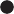 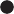 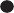 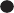 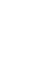 Instructions to the Coach: Use this tool to help you self-assess your implementation of the meeting standards (Garmston & Wellman, 2016). When the meeting standards become a normal part of the PLC's activity, you can ask PLC members to do a self-assessment for the group.Retrieved from the companion website for Everything You Need for Mathematics Coaching: Tools, Plans, and A Process That Works: Grades K–12 by Maggie B. McGatha and  Jennifer M. Bay-Williams with Beth McCord Kobett and Jonathan A. Wray. Thousand Oaks, CA: Corwin, www.corwin.com. Copyright © 2018 by Corwin. All rights reserved.  Reproduction authorized only for the local school site or nonprofit organization that has purchased this book.Meeting StandardMeeting StandardSelf-AssessmentSelf-AssessmentSelf-Assessment1.   One process at a time1.   One process at a time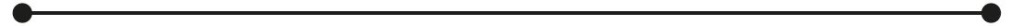 NeverSometimesAlwaysEvidence and next steps:Evidence and next steps:Evidence and next steps:Evidence and next steps:Evidence and next steps:2.   One topic at a time2.   One topic at a time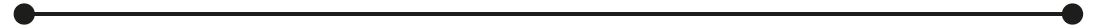 NeverSometimesAlwaysEvidence and next steps:Evidence and next steps:Evidence and next steps:Evidence and next steps:Evidence and next steps:3.   Balance participation3.   Balance participationNeverSometimesAlwaysEvidence and next steps:Evidence and next steps:Evidence and next steps:Evidence and next steps:Evidence and next steps:4.Understand and agree on rolesNeverSometimesAlwaysEvidence and next steps:Evidence and next steps:Evidence and next steps:Evidence and next steps:Evidence and next steps:5.    Engage cognitive conflict5.    Engage cognitive conflictNeverSometimesAlwaysEvidence and next steps:Evidence and next steps:Evidence and next steps:Evidence and next steps:Evidence and next steps: